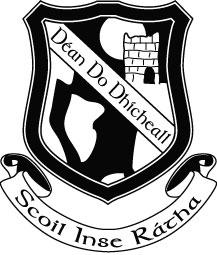 Rang a Trí – Third Class Book List 2022-2023English:             	Over the Moon Skills Book & My Literacy Portfolio 3rd Class (Gill) 	New Treasury 2 (Folens) 		Mrs Murphy’s EDCO Handwriting Cursive C 		Jolly Phonics Word Book (Keep this from Second Class)Maths:               	Time for Tables (Edco) (Keep this from Second Class)                          	Master Your Maths 3 (CJ Fallon)		Busy at Maths 3 Shadow Book (CJ Fallon)Gaeilge:            	Bua na Cainte 3 (EDCO)	               	Fuaimeanna agus Focail Rang 3 (Folens)SESE:	Folens Explorers SESE (2nd Class) Stationery7 x ordinary 88 page copies1 x 88-page sum copy 1 x small hardback notebook2 x display folder 1 x A4 plastic document wallet 2 x A4 mesh folder with zip3 red biro, 2 blue biro, 3 x HB Pencils, Ruler, Sharpener, Eraser, Long Ruler (30 cm)Pritt Stick x 2Colouring pencils 1 HighlighterPLEASE COVER AND LABEL ALL BOOKS AND COPIESPlease note that Book Rental Fees (€25.00) and Art and Craft/ Photocopying Fee (€10.00) will be due in September, a letter with the details will issue to you in September.